REGULAMIN KONKURSU MIKROGRANTÓW REALIZOWANYCH NA RZECZ MIESZKAŃCÓW Z OBSZARU DZIAŁANIA CENTRUM INICJATYW LOKALNYCH NA OSIEDLACH: WILDA / ZIELONY DĘBIEC / ŚWIERCZEWO W POZNANIUDEFINICJEUDPPW – ustawa z dnia 24 kwietnia 2003 r. o działalności pożytku publicznego i wolontariacie (Dz. U. Nr 96, poz. 873 z późn. zm.).Regranting – sposób przekazywania środków na realizację zadań publicznych, w ramach których samorząd wyłania Operatora, który w jego imieniu zajmuje się przygotowaniem konkursów dotacyjnych oraz przyznawaniem i rozliczaniem dotacji. Procedura jest zgodna z art. 16a UDPPW regrantingu (na podstawie art. 16a UDPPW) oraz zapewnienia możliwość realizacji inicjatyw grupom nieformalnym. W procedurze administracji publicznej przekazuje zadania podmiotowi tj. organizacji pozarządowej lub podmiotowi wymienionemu w art. 3 ust. 3 UDPWW, wyłonionemu w ramach otwartego konkursu ofert.Centrum Inicjatyw Lokalnych (dalej jako CIL) – miejsce, w którym Operator prowadzi działania związane z obsługą realizatorów mikrograntów oraz potencjalnych realizatorów mikrograntów, oraz w którym realizowane będzie min. 60% działań zaplanowanych przez realizatorów mikrograntów. Działania organizowane w ramach CIL skierowane są do wszystkich zainteresowanych mieszkańców danego Osiedla. Operator odpowiada za zarządzanie całością CIL.Operator – podmiot odpowiedzialny za prowadzenie Centrum Inicjatyw Lokalnych, w ramach którego przeprowadzi nabór ofert w Konkursie Mikrograntów, będzie wspierał potencjalnych realizatorów mikrograntów, przekaże dofinansowanie realizatorom mikrograntów oraz pomoże w realizacji i rozliczeniu dofinansowanych ofert. Podmiot w rozumieniu art. 2, ust. 5, UDPPW; wyłoniony przez Urząd Miasta Poznania w konkursie otwartym na realizację zadania publicznego (na zasadach i w trybie określonych w ofercie, o której mowa w art. 14 ust. 1 i 1a, oraz umowie, o której mowa w art. 16 ust. 1 i 1a UDPPW).Operatorzy: Stowarzyszenie Instytut Zachodni z siedzibą na ul. Bukowskiej 26/1, Poznań Wielkopolska Sieć Organizacji Pozarządowych „Działamy Razem” z siedzibą ul. Wojskowa 6 apt. B7, PoznańOsiedle Wilda – osiedle na obszarze którego prowadzone jest CIL, w tym działania Operatora i realizatorów mikrograntów. Teren Osiedla wynika z podziału administracyjnego na podstawie uchwały nr LXXV/1066/V/2010  Rady Miasta Poznania z dnia 10/07/09 r. w/s połączenia Osiedla Wilda i Osiedla 28 czerwca 1956 r. w jedno Osiedle o nazwie Wilda w ramach reformy funkcjonalnej jednostek pomocniczych w Poznaniu.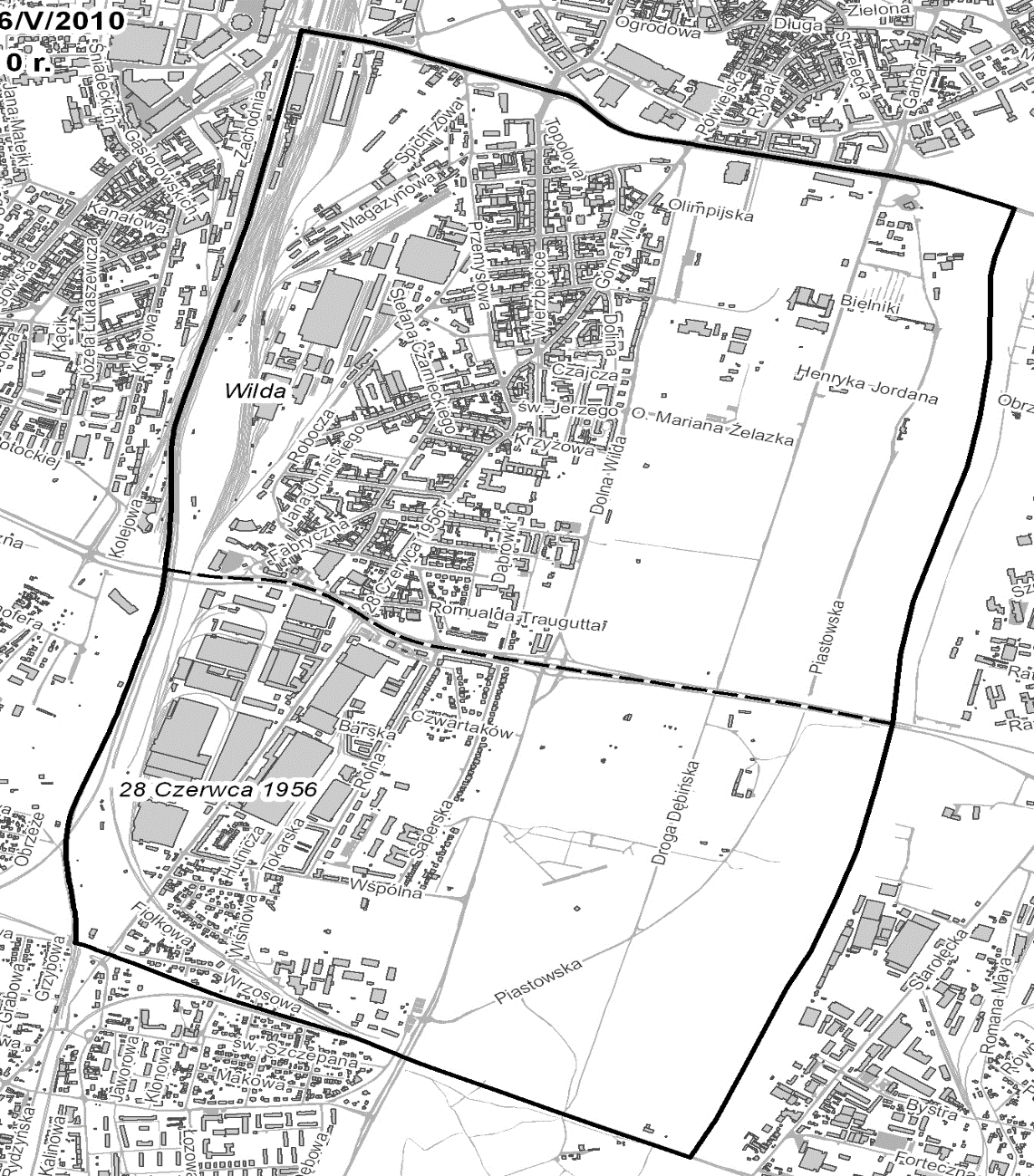 Źródło: http://bip.poznan.pl/bip/uchwaly/lxxv-1066-v-2010z-dnia-10-07-09,34346/Osiedle Zielony Dębiec - osiedle na obszarze którego prowadzone jest CIL, w tym działania Operatora i realizatorów mikrograntów. Teren Osiedla wynika z podziału administracyjnego na podstawie uchwały nr LXXV/1065/V/2010 Rady Miejskiej Poznania z dnia 10/07/09 roku połączenia Osiedla Dębina i Osiedla Dębiec w jedno Osiedle o nazwie Zielony Dębiec w ramach reformy funkcjonalnej jednostek pomocniczych w Poznaniu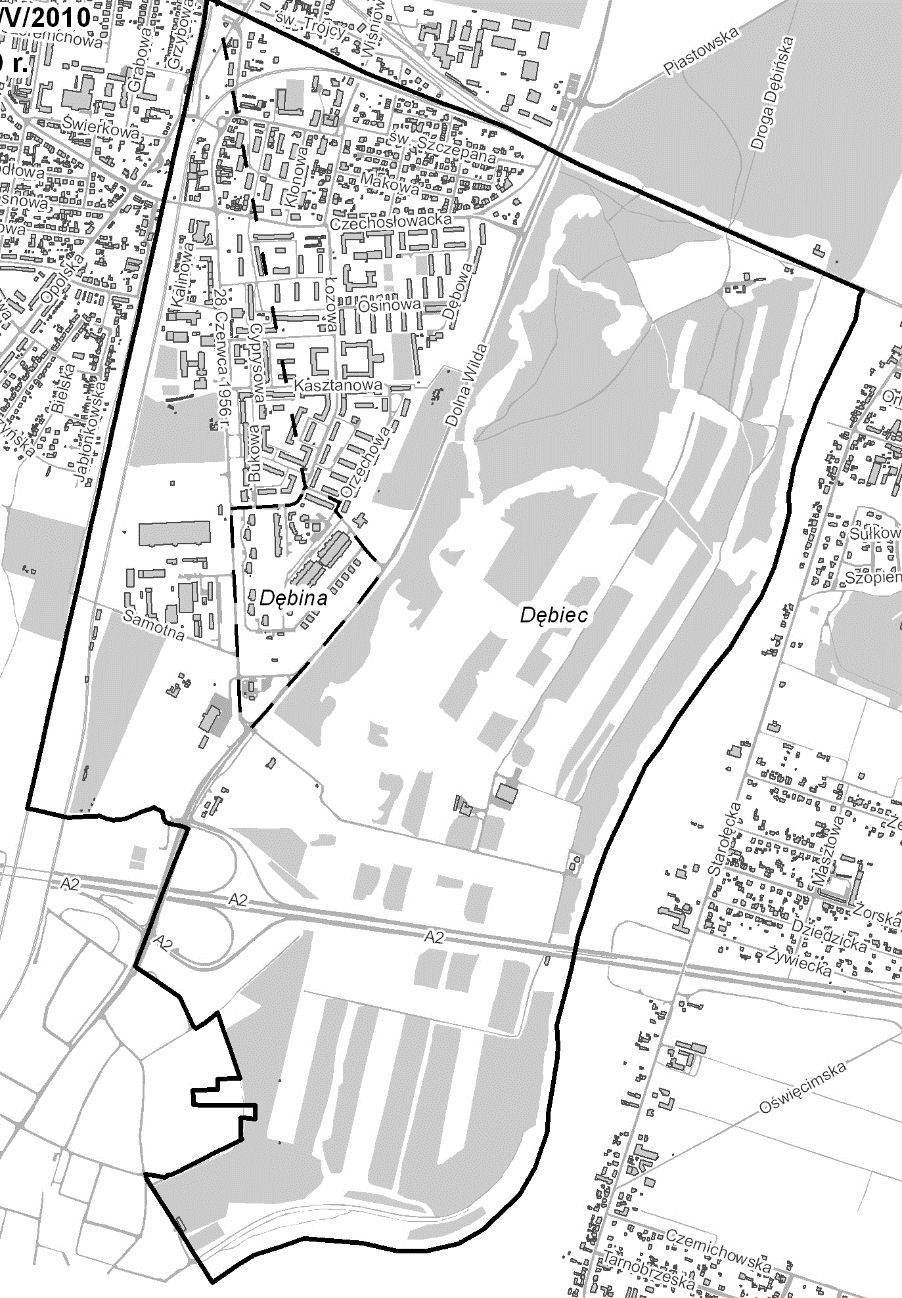 Źródło: http://bip.poznan.pl/bip/uchwaly/lxxv-1065-v-2010z-dnia-10-07-09,34345/Osiedle Świerczewo - osiedle na obszarze którego prowadzone jest CIL, w tym działania Operatora i realizatorów mikrograntów. Teren Osiedla wynika z podziału administracyjnego na podstawie uchwały nr LXXV/1069/V/2010 Rady Miasta Poznania z dnia 10/07/09 r. w/s połączenia Osiedla Powstań Śląskich i Osiedla Poznań - Świerczewo w jedno Osiedle o nazwie Świerczewo w ramach reformy funkcjonalnej jednostek pomocniczych w Poznaniu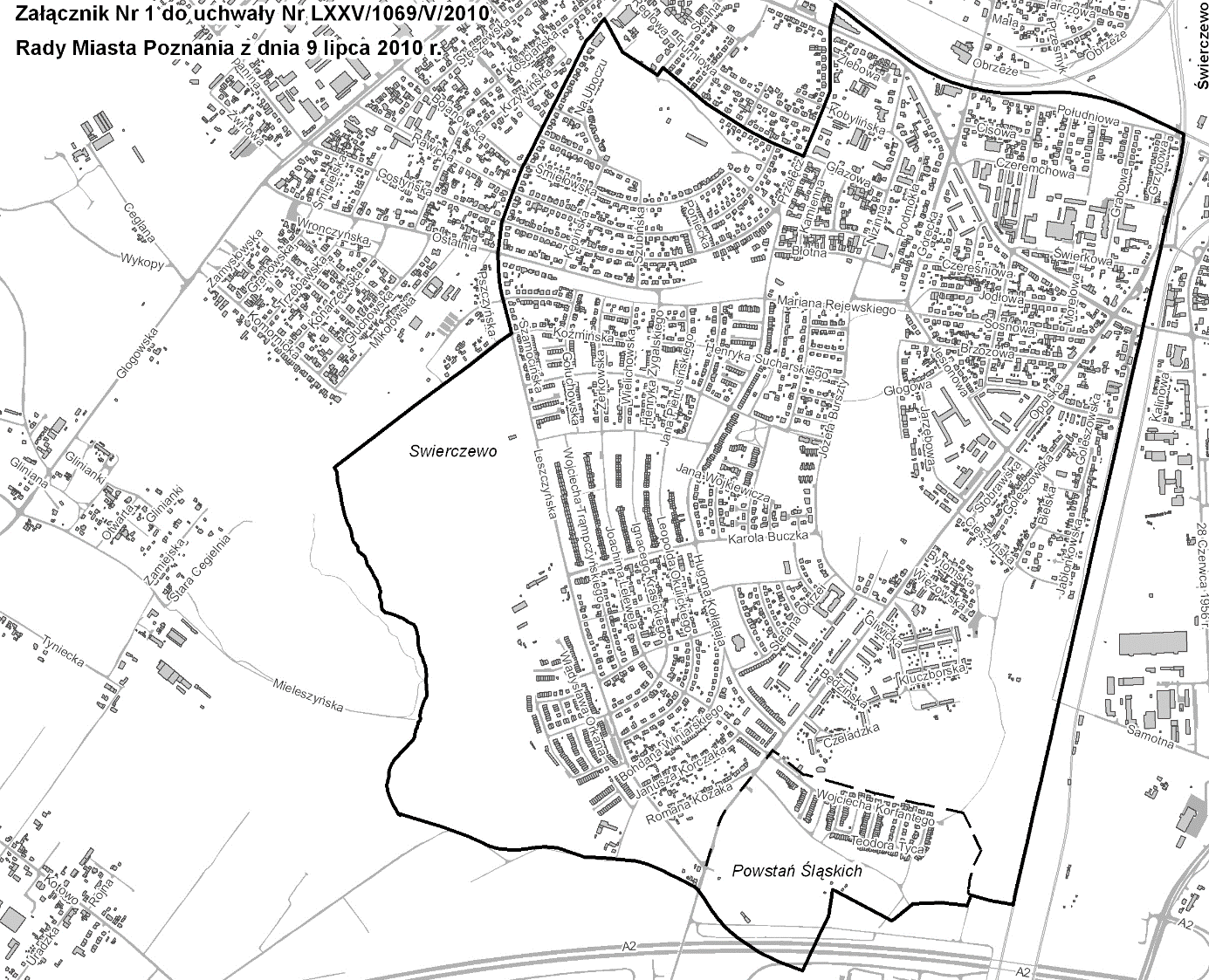 Źródło: http://bip.poznan.pl/bip/uchwaly/lxxv-1069-v-2010z-dnia-10-07-09,34349/Konkurs Mikrograntów – organizowany przez Operatora konkurs, w którym mogą uczestniczyć potencjalni realizatorzy i którego celem jest wyłonienie ofert, które otrzymają mikrogranty.Mikrogrant – dotacja w rozumieniu art. 127 ust. 1 pkt 1 lit. e oraz art. 221 ustawy z dnia 27 sierpnia 2009 r. o finansach publicznych (Dz. U. nr 157, poz. 1240, z późn. zm) przeznaczona na realizację zadań w obszarze pożytku publicznego. Przekazana realizatorowi mikrograntu przez Operatora, w oparciu o niniejszy Regulamin. Dotacja stanowi środki finansowe, pochodzące z budżetu samorządu Miasta Poznania, w wysokości maksymalnie 5.000 złotych.Realizator mikrograntu - organizacja pozarządowa lub grupa nieformalna występująca pod obligatoryjnym patronatem Wielkopolskiej Sieci Organizacji Pozarządowych „Działamy Razem”, realizująca mikrogrant w ramach Konkursu Mikrograntów.Działanie – przewidziane i realizowane w ramach otrzymanego mikrograntu zadanie np. animacyjne, integracyjne, kulturalne itp. Oferta na dofinansowanie mikrograntu – uproszczony formularz dla potencjalnych realizatorów mikrograntów – stanowiący Załącznik nr 1 zawiera m.in. opis działań, które będą realizowane w ramach otrzymanego mikrograntu.Organizacja Pozarządowa – organizacja pozarządowa i inne podmioty w rozumieniu art.3 ust. 3 UDPPW, osoby prawne i jednostki organizacyjne działające na podstawie przepisów Państwa do Kościoła Katolickiego w Rzeczypospolitej Polskiej, o stosunku Państwa do innych kościołów i związków wyznaniowych oraz o gwarancjach wolności sumienia i wyznania, jeżeli ich cele statutowe obejmują prowadzenie działalności pożytku publicznego, stowarzyszenia jednostek samorządu terytorialnego, spółdzielnie socjalne, spółki akcyjne i spółki z ograniczoną odpowiedzialnością oraz kluby sportowe będące spółkami działającymi na podstawie przepisów ustawy z dnia 25 czerwca 2010 r. o sporcie (Dz. U. Nr 127, poz. 857 z późn. zm.), które nie działają w celu osiągnięcia zysku oraz przeznaczają całość dochodu na realizację celów statutowych oraz nie przeznaczają zysku do podziału między swoich udziałowców, akcjonariuszy i pracowników.Grupa nieformalna – grupa co najmniej trzech pełnoletnich osób fizycznych, realizujących inicjatywę oddolną, realizująca mikrogrant tj. inicjatywę oddolną w obszarze sfery pożytku publicznego na rzecz mieszkańców z obszaru danego Centrum Inicjatyw Lokalnych w Poznaniu.Inicjatywa oddolna – inicjatywa realizowana przez/na rzecz mieszkańców z obszaru CILna Osiedlu: Wilda/ Zielony Dębiec / Świerczewo i/lub podjęta z ich inicjatywy, dotyczy tematów lokalnych, które bezpośrednio dotyczą mieszkańców z obszaru Osiedla CIL. Realizowana przez organizację pozarządową lub grupę nieformalną.Lider grupy – osoba fizyczna, posiadająca pełną zdolność do czynności prawnych, wyznaczona jako przedstawiciel grupy nieformalnej (oznaczona w ten sposób w ofercie) zobowiązana do utrzymywania kontaktu z Operatorem oraz odpowiedzialna wobec Operatora za realizację i rozliczenie mikrograntu przez grupę nieformalną.Komisja Oceny Projektów – zespół osób (ekspertów), posiadających wiedzę i kwalifikacje umożliwiające właściwą ocenę projektów, powołany na potrzeby niniejszego Konkursu Mikrograntów. Zadaniem Komisji Oceny Projektów jest dokonanie oceny merytorycznej projektów przygotowanych i złożonych przez potencjalnych realizatorów, w oparciu o zasady i kryteria określone w Regulaminie.Karta oceny formalnej – karta, której wzór stanowi Załącznik nr 2 do Regulaminu Konkursu Mikrograntów, w oparciu o którą przedstawiciele Operatora dokonają oceny formalnej oferty.19. Karta oceny merytorycznej – karta, której wzór stanowi Załącznik nr 3 do Regulaminu Konkursu Mikrograntów, w oparciu o którą Komisja Oceny Projektów dokonuje oceny merytorycznej projektu w drugim etapie.Lista rankingowa – wykaz ofert sporządzany przez Operatora na podstawie oceny Komisji Oceny Projektów, uszeregowanych według liczby zdobytych punktów w ramach oceny  merytorycznej konkursu wraz z rekomendacjami Komisji dotyczącymi ofert zakwalifikowanych do otrzymania mikrograntu.Sfera pożytku publicznego – działalność pożytku publicznego, o której mowa w art. 4 UDPPW.Umowa dofinansowania – umowa stanowiąca podstawę przyznania mikrograntu, zawierana pomiędzy Operatorem a realizatorem mikrograntu, którego oferta została zakwalifikowana, a następnie zatwierdzona przez Operatora do otrzymania mikrograntu w ramach konkursu. Regulamin – niniejszy regulamin.B. CEL I ZAŁOŻENIA KONKURSUCelem Konkursu jest zwiększenie liczby inicjatyw oddolnych podejmowanych w odpowiedzi na lokalne potrzeby przez organizacje pozarządowe lub grupy nieformalne we współpracy z organizacjami pozarządowymi na obszarze wskazanego Osiedla.Projekty wspierane w ramach mikrograntów powinny obejmować zakres inicjatyw oddolnych realizowanych na obszarze działania CIL i na rzecz jego mieszkańców mieszczące się w sferze pożytku publicznego.Min. 60% zaplanowanych w ofercie działań musi odbywać się na terenie CIL - Biuro Fundacji Aktywności Lokalnej w Poznaniu [ul. 28 Czerwca 1956 r. nr 398, 61-441 Poznań.Zaplanowane w ofercie działania mogą być zorganizowane w siedzibie CIL, po uzgodnieniu harmonogramu z Operatorem. Zasoby będące w dyspozycji CIL, dostępne dla realizatorów:Zaplecze organizacyjne:sala szkoleniowa mieszcząca ok. 20 osób.Sprzęt: rzutnik, stoły, krzesła, tablica, flipchart, ekranproponowane formy wykorzystania powierzchni CIL – spotkania organizacyjne, warsztaty, szkolenia, kluby dyskusyjne, spotkania podsumowujące działania, i inne wg potrzeb projektodawcyRealizator mikrograntu prowadząc działania kieruje się zasadą równości szans i niedyskryminacji mieszkańców Osiedla, w tym dostępności dla osób z niepełnosprawnościami.Konkurs Mikrograntów w 2016 zakłada udzielenie minimum 15 mikrograntów.Łączna kwota środków finansowych, która pozostaje do rozdysponowania w ramach Konkursu Mikrograntów w 2016 wynosi 75 tysięcy złotych (słownie: siedemdziesiąt pięć tysięcy), przy czym jednostkowa kwota dofinansowania mikrograntu nie może przekraczać kwoty 5.000 złotych (słownie: pięć tysięcy złotych).Środki finansowe na mikrogranty pochodzą z budżetu samorządu Miasta Poznania.C. OKRES REALIZACJI PROJEKTÓWW ramach  Konkursu Mikrograntów zorganizowanego w 2016 roku, najwcześniejszy termin rozpoczęcia realizacji ofert wynosi 21 dni kalendarzowych od dnia złożenia oferty pod warunkiem otrzymania pozytywnej informacji o dofinansowaniu  oferty,Realizacja zadań projektowych musi zakończyć się najpóźniej do dnia 15 grudnia 2016 r.D. UPRAWNIENI DO STARANIA SIĘ O PRZYZNANIE MIKROGRANTURealizatorem mikrograntu w ramach Konkursu Mikrograntów, może być:grupa nieformalna tj. grupa co najmniej trzech pełnoletnich osób fizycznych realizujących inicjatywę oddolną, która realizowana jest na obszarze Osiedla: Wilda/ Zielony Dębiec/ Świerczewo. Inicjatywa wpisuje się w obszar sfery pożytku publicznego i skierowana jest na wsparcie mieszkańców Osiedla: Wilda/ Zielony Dębiec/ Świerczewo, występujące pod patronatem Wielkopolskiej Sieci Organizacji Pozarządowych „Działamy Razem”organizacje pozarządowe, których inicjatywa oddolna realizowana jest na obszarze Osiedla: Wilda/ Zielony Dębiec/ Świerczewo, i jest skierowana do mieszkańców Osiedla: Wilda/ Zielony Dębiec/ Świerczewo w Poznaniu, a ich działania wpisują się w obszar sfery pożytku publicznego.E. WYSOKOŚĆ MIKROGRANTÓWMaksymalna wnioskowana w ramach konkursu kwota mikrograntu nie może przekraczać 5.000 złotych (słownie: pięć tysięcy), przy czym należy zdeklarować wkład własny w wysokości co najmniej 10% wartości mikrograntu.Przez wkład własny należy rozumieć:środki finansowe,wkład niefinansowy w postaci wkładu osobowego, w tym pracy społecznej członków świadczeń wolontariuszy, oszacowany na podstawie wyceny rynkowej ich pracy, wkład niefinansowy w postaci wkładu rzeczowego, dla którego konieczne będzie posiadanie rozeznania cenowego, które stanowić będzie podstawę jego rozliczenia. Proponowana wycena pracy wolontariusza to:- 30zł za godzinę prostej pracy wolontariusza-100zł za godzinę specjalistycznej pracy wolontariusza (np. porada prawna, psychologiczna).Suma kwoty mikrograntu oraz kwoty stanowiącej wkład własny, stanowi łączną wartość projektu.Przykład: Jeżeli organizacja/grupa nieformalna ubiega się o mikrogrant w wysokości 5.000 zł, to musi mieć minimum 500 zł wkładu własnego. Wartość projektu wyniesie wtedy 5.500 zł.W przypadku środków własnych osobowych konieczne jest stosowanie porozumień wolontariackich i kart aktywności wolontariusza, które stanowić będą podstawę rozliczenia wkładu osobowego.F. KOSZTY W PROJEKCIEZ mikrograntu mogą zostać pokryte wydatki, które są:niezbędne dla realizacji projektu, tj. są spójne z zaplanowanymi działaniami,racjonalne i efektywne, skalkulowane w oparciu o ceny rynkowe,faktycznie poniesione w okresie realizacji projektu tj.: nie wcześniej niż od dnia 1 września 2016 r., a nie później niż do dnia 30 listopada 2016 r.,udokumentowane np. potwierdzone fakturą, rachunkiem,przewidziane w budżecie projektu,zaplanowane w sposób celowy i oszczędny, z zachowaniem zasady uzyskiwania najlepszych efektów z danych nakładów, jak również w sposób umożliwiającyterminową realizację zadań,poniesione na terytorium Rzeczypospolitej Polskiej, zgodne z odrębnymi przepisami prawa powszechnie obowiązującego.Środki finansowe w ramach mikrograntu mogą być przeznaczone na następujące kategorie kosztów kwalifikowalnych:koszty programowe tj. koszty związane bezpośrednio z realizacją inicjatywy oddolnej m.in.:koszty osobowe - np. wynagrodzenia wychowawców, specjalistów, trenerów, animatorówkoszty związane z odbiorcami projektu, np. zakup materiałów, wynajem sali, zakup żywności, catering, koszty podróży, wysyłki,koszty działań informacyjno-edukacyjnych np. plakaty, ulotki, ogłoszenia.koszty obsługi projektu (max 10% dotacji), m.in.:koszty związane z kadrą projektu – np. koordynator/ka, księgowy/a,koszty związane z opłatami np. za telefon, faks, pocztę, czynsz.Bezwzględnie zakazane jest podwójne finansowanie wydatków w ramach realizowanego projektu tj. całkowite lub częściowe zrefundowanie danego wydatku dwa razy ze środków publicznych (zarówno krajowych jak i wspólnotowych).G. KOSZTY NIEKWALIFIKOWALNEŚrodki finansowe przekazane w ramach mikrograntu, nie mogą być przeznaczone przez realizatora mikrograntu na wydatki niezwiązane jednoznacznie z projektem (dalej jako: „koszt niekwalifikowalny”, w tym:podatek od towarów i usług (VAT), jeśli może zostać odliczony w oparciu o ustawę z dnia 11 marca 2004 r. o podatku od towarów i usług (Dz. U. z 2011 r.Nr177, poz. 1054 z późn. zm.),zakup środków trwałych (w rozumieniu art. 3 ust. 1 pkt. 15 ustawy z dnia 29 września 1994 r. o rachunkowości Dz. U. z 2013 r. poz. 330) oraz art. 16a ust. 1 w zw. z art. 16d ust. 1 ustawy z dnia 15 lutego 1992 r. o podatku dochodowym od osób prawnych Dz. U. z 2011 r. Nr 74, poz. 397 z późn. zm.),amortyzacja,leasingrezerwy na pokrycie przyszłych strat lub zobowiązań,odsetki z tytułu niezapłaconych w terminie zobowiązań,koszty kar i grzywien,koszty procesów sądowych,nagrody, premie i inne formy bonifikaty rzeczowej lub finansowej dla osób zajmujących się realizacją projektu,koszty obsługi konta bankowego (nie dotyczy kosztów przelewów),zakup napojów alkoholowych (jest to niezgodne z art. 4 ust. 1 pkt 32 UDPPW orazart.1 ust. 1 ustawy z dnia 26 października 1982 r. o wychowaniu w trzeźwości i przeciwdziałaniu alkoholizmowi),podatki i opłaty z wyłączeniem podatku dochodowego od osób fizycznych, składek na ubezpieczenie społeczne i zdrowotne, składek na Fundusz Pracy oraz Fundusz Gwarantowanych Świadczeń Pracowniczych, a także opłat za zaświadczenie o niekaralności oraz opłaty za zajęcie pasa drogowego),koszty wyjazdów służbowych osób zaangażowanych w realizację projektu na podstawie umowy cywilnoprawnej, chyba że umowa ta określa zasady i sposób podróży służbowych.Jeżeli realizator mikrograntu nie ma, zgodnie z ustawą z dnia 11 marca 2004 r. o podatku od towarów i usług (Dz. U. 2011 r., Nr 177, poz. 1054 z późn. zm.) możliwości uzyskania zwrotu podatku od towarów i usług, wszelkie kwoty ujęte w budżecie projektu są kwotami brutto.H. PODPISY POD OFERTĄObowiązek podpisania i dostarczenia oferty w wersji papierowej dotyczy wyłącznie ofert rekomendowanych do dofinansowania i jest realizowany dopiero na etapie podpisywania umowy. Podpisy:w przypadku grup nieformalnych – złożone są przez wszystkich członków grupy nieformalnej,w przypadku organizacji pozarządowej – złożone są przez osoby upoważnione do składania oświadczeń woli w sprawach majątkowych w jej imieniu.I.NABÓR PROJEKTÓWOferenci składają ofertę – opis działań podejmowanych w projekcie.Nabór ofert odbywa się w trybie ciągłym jednakże nie dłużej niż do 30.09.2016 r. do godziny 15.00,Nabór wniosków będzie prowadzony w wersji elektronicznej (w formacie PDF) na adres mailowy ngo@dzialamyrazem.pl lub W wersji papierowej, która musi być dostarczona do siedziby CIL znajdującego się Biurze Fundacji Aktywności Lokalnej w Poznaniu ul. 28 Czerwca 1956 r. nr 398, 61-441 Poznań  w zaklejonej kopercie.Osoba odbierająca nie jest upoważniona do sprawdzania poprawności formalnej i merytorycznej wniosku.Oferty w wersji drukowanej będą przyjmowane w siedzibie CIL (w Biurze Fundacji Aktywności Lokalnej) w Poznaniu ul. 28 Czerwca 1956 r. nr 398, 61-441 Poznań we wtorki w godz. 9:00 – 14:00 oraz w czwartki w godz. 12;00 – 18:00d. Oferty w wersji elektronicznej muszą zawierać skan całej oferty podpisanej przez osobę upoważnioną (plik w formacie PDF).O zakwalifikowaniu do oceny decyduje data i godzina wpływu do CIL.Za ofertę prawidłowo złożoną uznaje się ofertę, która wpłynęła na prawidłowy adres email oraz e-mail z ofertą, który nie zostanie odrzucony z powodu błędu, lub zbyt dużej pojemności lecz został skutecznie dostarczony na podany w ogłoszeniu adres mailowy. Oferty przyjęte drogą elektroniczną otrzymają zwrotną informację z potwierdzeniem wpłynięcia oferty.J. WYŁANIANIE NAJLEPSZYCH OFERTOferty będą podlegały 2 etapom oceny: ocenie formalnej i ocenie merytorycznej –na zasadach określonych w Regulaminie Konkursu Mikrograntów z wykorzystaniem karty oceny formalnej (załącznik nr 2 do Regulaminu Konkursu Mikrograntów), karty oceny merytorycznej fiszki projektowej (załącznik nr 3 do Regulaminu Konkursu Mikrograntów).Oceny formalnej dokonuje Operator, nie rzadziej niż co 2 [dwa] tygodniePo dokonaniu oceny formalnej i merytorycznej, Operator informuje o wynikach poprzez zamieszczenie listy dofinansowanych projektów na stronie internetowej Operatora tj. www.dzialamyrazem.plW ramach dokonywanej oceny formalnej brane będą pod uwagę następujące kryteria formalne:Oferta została złożona przez uprawnionych do aplikowania.Projekt skierowany jest do mieszkańców Osiedla: Wilda/ Zielony Dębiec / Świerczewo.Oferta została złożona w terminie określonym w ogłoszeniu o naborze w ramach Konkursu Mikrograntów.Oferta jest wypełniona na poprawnym formularzu i kompletna.Wnioskowana kwota mikrograntu nie przekracza 5.000 złotych, zdeklarowany jest co najmniej 10% wkład własny, a koszty administracyjne nie przekraczają 10% dofinansowania.Okres realizacji projektu, o którym mowa w ofercie, jest zgodny z okresem wskazanym w Regulaminie.Oferta jest dopuszczana do oceny merytorycznej tylko w przypadku pozytywnej oceny formalnej.Oceny merytorycznej dokonuje powołana przez Operatora Komisja Oceny Projektów, która stanowi zespół niezależnych ekspertów, złożony z przewodniczącego komisji oraz członków. Przewodniczący Komisji Oceny Projektów jest odpowiedzialny za zapewnienie bezstronności i przejrzystości jej prac. Komisja działa zgodnie z Regulaminem Oceny Projektów.Operator zapewnia, że do pracy w Komisji Oceny Projektów powołane zostaną osoby posiadające odpowiednie kwalifikacje i doświadczenie, pozwalające na właściwą ocenę ofert.Wszyscy członkowie Komisji Oceny Projektów nie mogą być związani z potencjalnymi realizatorami mikrograntów, którzy złożyli ofertę, stosunkiem osobistym lub służbowym takiego rodzaju, który mógłby wywołać wątpliwości co do bezstronności przeprowadzonych czynności.W ramach dokonywanej oceny merytorycznej brane będą pod uwagę następujące kryteria:Trafność diagnozy – 10 pkt.Adekwatność podejścia w planowaniu projektu zakładającego wspólne działania mieszkańców – 5 pkt.Stopień zaangażowania lokalnej społeczności w realizacje projektu – 10 pkt.Komunikacja i promocja projektu – 5 pkt.Pożyteczność projektu – 5 pkt.Trwałość i możliwość kontynuacji działań – 5 pkt.Realność pozyskania wkładu własnego – 5 pkt.Klarowność przedstawionego budżetu i jego adekwatność do proponowanego projektu – 5 pkt.Innowacyjność projektu – 5 pkt.Dodatkowe kryteria strategiczne – projekt może uzyskać dodatkowe 5 pkt. Do oceny merytorycznej jeśli na etapie pisania projektu zostanie on skonsultowany z ekspertami CIL. Konsultacja może się odbyć mailowo, podczas osobistego spotkania lub podczas realizowanych szkoleń/warsztatów. Konsultacja musi być potwierdzona pisemnie [lista obecności, mail, etc.] Oferta może uzyskać razem 60 pkt. w trakcie oceny merytorycznej.Do dofinansowania wybranych zostanie min. 15 najciekawszych i najbardziej wartościowych inicjatyw oddolnych, które otrzymają minimum 60% punktów.Oferenci, których Oferty otrzymają oceny pomiędzy 50 a 60% punktów zostaną zaproszone na negocjacje celem wyjaśnienia wątpliwości wskazanych przez Oceniających.Oferenci, których oferty otrzymają mniej niż 50% (49% i mniej) mogą ponownie aplikować o środki na swoją ofertę po przejściu indywidualnej ścieżki doradztwa w CIL.Operator na podstawie oceny Komisji Oceny Projektów sporządza listę projektów dofinansowanych i publikuje ją na stronie internetowej www.dzialamyrazem.pl wraz ze wskazaniem ofert, które otrzymają mikrogrant.Operator na pisemny wniosek organizacji pozarządowej, przedkłada indywidualne karty oceny merytorycznej ofertyK. WYPŁATA MIKROGRANTUŚrodki finansowe w postaci mikrograntu, wypłacane są na podstawie umowy dofinansowania i na warunkach w niej określonych.Przekazanie środków finansowych, o których mowa w pkt. 1, następuje w terminie nie dłuższym niż 14 dni kalendarzowych, licząc od dnia zawarcia umowy pomiędzy Operatorem a realizatorem projektu.Umowa dofinansowania jest podpisywana w przypadku pozytywnej oceny oferty oraz informacji od Operatora o przyznaniu mikrograntu.Odmowa podpisania umowy dofinansowania albo nie podpisanie umowy dofinansowania przez potencjalnego realizatora mikrograntu pomimo upływu 20 dni kalendarzowych od wyników naboru traktowane będzie jako rezygnacja z uzyskania mikrograntu. W przypadku, o którym mowa w zdaniu poprzedzającym, operator dofinansowuje kolejny projekt spełniający kryterium punktowe. W przypadku równej liczby punktów wyboru dokonuje Operator.L.DODATKOWE INFORMACJEDodatkowe informacje na temat konkursu można uzyskać na stronie internetowej www.dzialamyrazem.pl oraz kontaktując się:Telefonicznie: 784 878 240, 696-565-116, e-mail: ngo@dzialamyrazem.plosobiście w biurze CIL w każdy wtorek w godzinach od 9.00 do 14.00 oraz w każdy czwartek w godzinach od 12.00 do 18.00w inny dzień po wcześniejszym umówieniu się.M. ZASADY IDENTYFIKACJI WIZUALNEJRealizator mikrograntu jest zobowiązany do każdorazowego informowania odbiorców wsparcia oraz szerokiej opinii publicznej o dofinansowaniu mikrograntu ze środków Miasta Poznania poprzez zamieszczenie na wszystkich drukach i materiałach reklamowych, informacyjnych związanych z realizacją zadania logotypów i informacji zgodnie z identyfikacją wizualną dostępną na stronie Operatora obejmującą m.in. logotyp Operatora, logotyp Miasta Poznania, logotyp CIL i informacje o współfinansowaniu zadania.Wzór stosowanych przez realizatora mikrograntu wymienionych w pkt. 1 materiałów musi być zatwierdzony przez Operatora i musi być zgodny z zasadami Systemu Identyfikacji Wizualnej tzw. CI stosowanymi przez Miasto Poznań.N.POSTANOWIENIA KOŃCOWEOperator zastrzega sobie prawo do wprowadzania zmian w Regulaminie, wynikających w szczególności ze zmian przepisów prawa. Wprowadzone zmiany nie będą dotyczyły już złożonych ofert w ramach konkursu przed wprowadzeniem zmian.O wszelkich zmianach dotyczących zasad i warunków udzielania mikrograntu, Operator poinformuje za pośrednictwem strony internetowej www.dzialamyrazem.pl.W przypadku powstania sporu na tle stosowania postanowień Regulaminu lub realizacji umowy dofinansowania, operator i oferenci będą starali się rozwiązać go polubownie, a w przypadku braku porozumienia właściwym do jego rozstrzygnięcia będzie sąd według właściwości ogólnej.Szczegółowe zasady rozliczenia mikrograntów oraz złożenia sprawozdania końcowego zostaną określone w umowie dofinansowania. Regulamin wchodzi w życie z dniem zatwierdzenia przez Operatora 05.07.2016